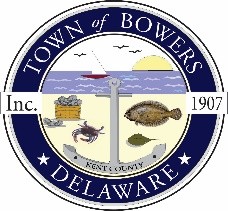 The Town of Bowers
3308 Main St. 
Frederica, DE   19946
(302) 572-9000
bowersbeach.delaware.govSPECIAL MEETING MINUTESThe meeting was called to order at 5:05 pm on September 22, 2017 by Mayor Ada Puzzo. Council members present: Patty Mabis, Helena Hannah, Shirley Pennington, and Bob McDevittThe Pledge of Allegiance was recited in unison.This meeting was called to discuss the drainage problem on North Bayshore.Jim Martin gave an overview of the problem and his proposal for a temporary solution.  It was stated that because of the flooding the residents in that area cannot receive mail or other deliveries, they cannot get out to go to appointments, and it also poses a problem for emergency vehicles that would have to get to a resident as well.Patty Mabis said that she tried to get the legislators involved and has talked with Senator Bonini, and Representative Postles, as well as DNREC.  Rep. Postles sent a response stating that he came out to look at the area and could not believe it.  He said that he would talk to the Governor if necessary and would meet with Tony Pratt of DNREC later that day.Jim Martin who is 75 years old is desperately trying to find a solution to the problem as he lives on North Bayshore.  He purchased equipment and paid for it out of his pocket to try to pump the water off the area.  He is asking the Town to consider purchasing a larger system to alleviate the problem.  Jim explained what equipment would be needed along with an approximate cost.  He prepared a proposal for council.Leo, who is a resident on Hubbard Avenue said that he is a concrete contractor and was willing to help out as well.Marie, who is a resident on North Flack, has agreed that her lot can be used to put the equipment.There was a suggestion made to use sandbags to keep the water from causing flooding and the smaller pump would work but we would need a larger pump for major flooding events.  The larger pump would cost about $10,700.00.  It was also said that we would hopefully be able to receive help from the state to fix the dune breach.Shirley made a motion that was seconded by Patty to start with placing the sandbags to help to keep the flooding to a minimum at a cost not to exceed $2,000.00.  Motion carried.NEXT MEETING AND ADJOURNMENTThe next town meeting will be held on October 12, 2017 starting at 7:00 pm.Town Meetings are held the second Thursday of each month.There being no further business, a motion was made by Shirley and seconded by Bob to adjourn the meeting at 5:45 pm. Motion Carried.  Respectfully submitted,Shirley A. PenningtonSecretary